SEGUEIX EL VÍDEO I REALITZA L’ACTIVITAT.https://www.youtube.com/watch?v=SNm3rqLp_oEAquesta activitat es fa amb word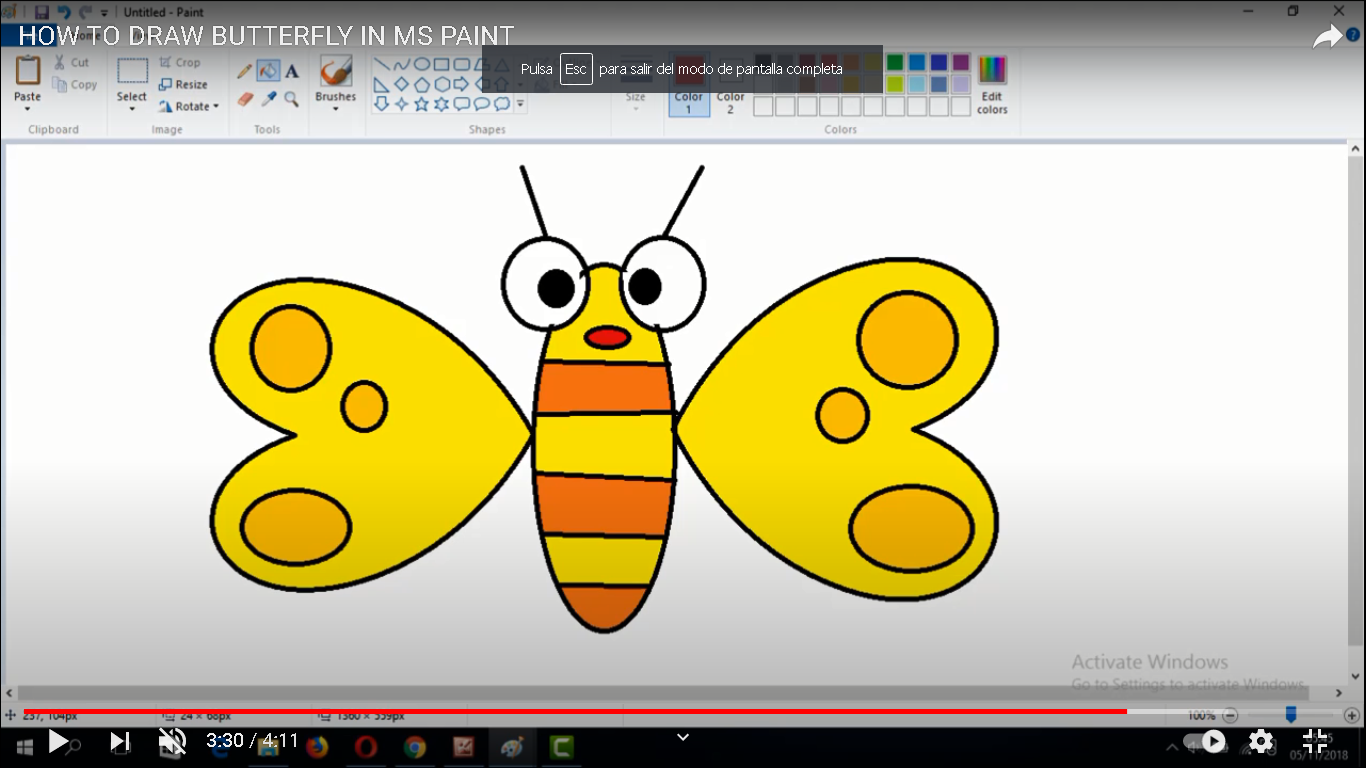 